Computer-Kursmit Ghinwa Alyoussaf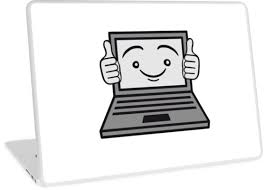 
emails, Texte, etc. schreiben
für Anfänger und für Fortgeschrittenemit Ghinwa, sie spricht arabisch, deutsch und englischMontag, 4. Februar, 16-17 Uhr
Montag, 21. Februar, 16-17 Uhr
Montag, 18. Februar, 16-17 Uhr
im Büro – Bonveno - Flüchtlings-Unterkunft
Adresse:
Europaallee 1 D, GöttingenFragen: a.konermann@bonveno-goettingen.de, 01575-612 12 36